Meeting Notice and AgendaTown Board of TrusteesRegular MeetingMay 18, 2021 - 6:00 pmMounds Community Building15 W 14th St, Mounds, OK 740471. Call to Order2.  Roll Call3. Swearing in of new appointees’4.  Mayor SelectionDiscuss, consider and take possible action on appointing a Mayor5. Vice-Mayor selectionDiscuss, consider and take possible action on appointing a Vice-Mayor6. Consent Agenda (A-I)All matters listed under the “Consent “are considered by the Town Trustees to be routine and will be enacted by one motion. Any Trustee, however, can remove an item from the Consent Agenda by request.A. Approval of the minutes of the April 13, 2021 Regular Board Meeting, May 3rd Special Meeting, May 10, Special MeetingB. Approval of the Library report.C. Approval of the Police reportD. Approval of the Fire reportE. Approval of the Financial report.F. Approval of the Budget report.G. Approval of the Court report.H. Approval of the Purchase Orders for General Government, Fire Department and Court Fund.I. Approval of the Purchase Orders for Streets & Alleys and Parks Depts.7. Building Inspector Report Discuss, consider, and take possible action on Building Inspector 8. Appoint Trustees to DepartmentsDiscuss, consider and take possible action on assigning departmental duties9. American Heritage BankDiscuss, consider and take possible action on removing Robert Ford from signature cards on all American Heritage Bank accounts and adding Keith Long to the signature cards and accounts10. Juvenile Justice BudgetDiscuss, consider, and take possible action on amending Juvenile Justice Budget to include $2992 in capital outlay for Vista Grant cost share11. Court BudgetDiscuss, consider and take possible action on amending court budget to reduce interest income and include OBN fees, collection fees, bank fees, court laptops, and court software fees12. Signature StampDiscuss, consider and take possible action on allowing a “Rosa Jackson” signature stamp to be used for signing checks and purchase orders13. 2015 Ford ExplorerDiscuss, consider and take possible action on the purchase of a 2015 Ford Explorer from OHP for $7,800 for the PD14. Re-inspection FeesDiscuss, consider, and take possible action on re-inspection fees.15.  AdjournmentThis agenda was filed in the office of the Town Clerk and posted at _6__ pm on May 17, 2021, at the Mounds Municipal Building located at 1319 Commercial Ave, Mounds, OK 74047 and the Mounds Community Building located at 15 W 14th St, in Mounds, OK 74047, by Town Clerk Kristin Haddock.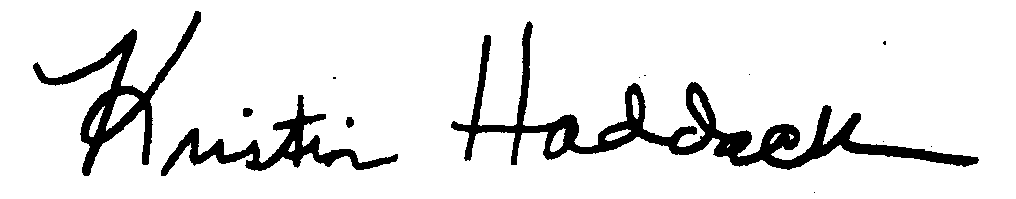 _______________________Kristin Haddock Town Clerk